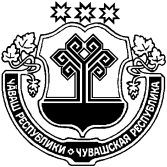   В соответствии с Бюджетным кодексом Российской Федерации, Федеральным Законом от 6 октября . № 131-ФЗ «Об общих принципах организации местного самоуправления в Российской Федерации»:          Собрание депутатов Караевского сельского поселения Красноармейского района р е ш и л о:      1. Утвердить Методику предоставления иных межбюджетных трансфертов из бюджета Караевского сельского поселения Красноармейского района Чувашской Республики бюджету Красноармейского района Чувашской Республики согласно приложению.2. Признать с 01 января 2020 года утратившими силу решения Собрания депутатов Караевского сельского поселения Красноармейского района от 21.12.2018 № С-34/2 «Об утверждении Методики предоставления иных межбюджетных трансфертов из бюджета Караевского сельского поселения Красноармейского района Чувашской Республики в бюджет Красноармейского района Чувашской Республики».3. Настоящее решение вступает в силу после его официального опубликования в периодическом печатном издании «Караевский ВЕСТНИК».Глава Караевского сельского поселенияКрасноармейского района					         Л. Л. АлексееваПриложениек решению Собрания депутатовКараевского сельского поселенияКрасноармейского района                                                                                                             от   13.12.2019 №С-46/6 ПОРЯДОКпредоставления иных межбюджетных трансфертов из бюджета Караевского сельского поселения Красноармейского района Чувашской Республики в бюджет Красноармейского района Чувашской Республики на финансовое обеспечение отдельных переданных полномочий по решению вопросов местного значения   1. Общие положения1.1 Настоящий Порядок определяет условия предоставления иных межбюджетных трансфертов (далее – средства) из бюджета Караевского сельского поселения Красноармейского района Чувашской Республики бюджету Красноармейского района Чувашской Республики (далее соответственно – Поселение, Район), методику расчета объёма, порядок перечисления, а также осуществления контроля за расходованием данных средств.1.2. Средства предусматриваются в составе бюджета Поселения в целях передачи органам местного самоуправления Красноармейского района Чувашской Республики на финансовое обеспечение переданных полномочий по решению вопросов местного значения.1.3. Понятия и термины, используемые в настоящем Порядке, применяются в значениях, определенных Бюджетным кодексом Российской Федерации.2. Условия предоставления иных межбюджетных трансфертов       	2.1.  Условиями предоставления средств из бюджета Поселения  бюджету Района являются:- принятие соответствующего решения Собрания депутатов Поселения о передаче и принятии части полномочий;- заключение соглашения между Поселением и Районом о передаче и принятии части полномочий по вопросам местного значения, содержащего следующие положения:-  целевое назначение;- сведения об объёме;- порядок и сроки перечисления; - порядок и сроки предоставления отчетности.4. Порядок предоставления межбюджетных трансфертов и осуществление контроля за их использованием          Средства предоставляются бюджету Района в пределах суммы, утвержденной в бюджете Поселения.Средства из бюджета Поселения перечисляются в бюджет Района путем зачисления на счет Района, открытого в Управления Федерального казначейства по Чувашской Республике.В целях осуществления контроля за целевым использованием средств орган местного самоуправления Красноармейского  района представляет в Поселение отчет о целевом использовании средств согласно приложению 1 к настоящему порядку и в срок до 1 февраля следующего за отчетным годом.Средства, использованные не по целевому назначению, подлежат возврату в бюджет Поселения в порядке, установленном статьей 306.4 Бюджетного кодекса Российской Федерации.При отсутствии потребности, в указанных средствах, не использованные по состоянию на 1 января очередного финансового года средства подлежат возврату в бюджет Поселения.Методика расчета объема иных межбюджетных трансфертов на осуществление полномочий Красноармейским районом Чувашской Республики по созданию условий для организации досуга и обеспечения жителей поселения услугами организаций культурыРазмер иных межбюджетных трансфертов определяется по формуле: Скультура= Р; где: Скультура - иные межбюджетные трансферты на осуществление полномочий по созданию условий для организации досуга и обеспечения жителей поселения услугами организаций культуры; Р - расходы на обеспечение условий для организации досуга и обеспечения жителей поселения услугами организаций культуры. Расходы определяются исходя из следующих затрат:            - расходы по ФОТ (211+213) штатной численности работников ДК поселения; 	- расходы на уплату налогов;	- прочие расходы и услуги.Приложениек Порядку предоставления иныхмежбюджетных трансфертовиз бюджета Караевского сельского                                                                                                                       поселения Чувашской   Республики бюджету Красноармейского  районаЧувашской РеспубликиОТЧЕТо расходовании средств иных межбюджетных трансфертовКрасноармейского района за ___________ 20___ годЧĂВАШ РЕСПУБЛИКИКРАСНОАРМЕЙСКИ РАЙОНẺЧУВАШСКАЯ РЕСПУБЛИКА КРАСНОАРМЕЙСКИЙ РАЙОН  КАРАЙ ЯЛ ПОСЕЛЕНИЙĚН ДЕПУТАТСЕН ПУХĂВĚ ЙЫШĂНУ 2019.12.13 № С-46/6Карай ялěСОБРАНИЕ ДЕПУТАТОВ КАРАЕВСКОГО СЕЛЬСКОГО ПОСЕЛЕНИЯРЕШЕНИЕ13.12.2019   № С-46/6с. КараевоОб утверждении Методики предоставления иных межбюджетных трансфертов из бюджета Караевского сельского поселения Красноармейского района Чувашской Республики в бюджет Красноармейского района Чувашской Республики Цель, наименование расходного полномочияКод расхода КФСР, КЦСР, КВР, КОСГУ Утверждено бюджетныхЛимиты бюджетных  
обязательств на отчетный периодПоступило средствКассовое исполнениеНеиспользованные назначения1234567ИтогоРуководительисполнитель